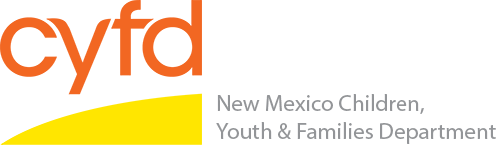 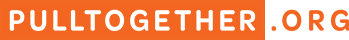 Infant Mental HealthSite Visit Review FormNumber of Files reviewed: PIP____	TEAM_____	FPP____Findings:Improvement Plan:Improvement Plan for performance measures on the Red/Green Reports:Quarterly Report Review & Comments:Group Supervision Comments:Medicaid Billing Comments: Database Next Steps: 